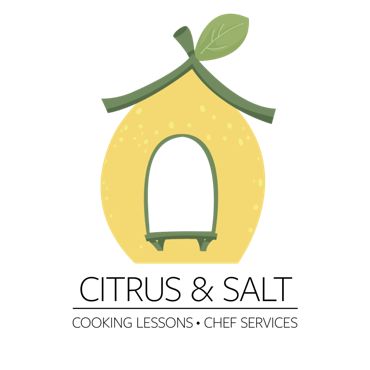 Moroccan Menu matbouchafiery tomato-bell pepper tapenadechickpea-pistachio saladdressed with preserved lemon and Moroccan spicespastillachicken pie with cinnamon, almonds and powdered sugarchicken tagineslow cooked chicken with vegetables and Moroccan spices (vegetarian option)hand-rolled couscousclassic Moroccan grain made with semolina flourPrice list:Group class ( when available): 250nis/personPrivate: 490nisPrivate Couple:690nisGroup of 3: 900nisGroup of 4:1000nisGroup of 5+:240nis/personMiddle Eastern Fusion Menu SchugYemenite hot sauce with fresh herbs and lemonTehina Classic sesame dipStuffed grape leavesstuffed with rice, herbs, and onions (vegetarian option)cardamom chickencooked in basmati rice and caramelized onionsOrTunisian ChriemeChoice of fish slow cooked in a picante tomato sauceKube soupIraqi beet soup with semolina and beef dumplings     OrYemenite Chicken SoupAromatic soup with traditional spices and herbsPrice list:Group class ( when available): 250nis/personPrivate: 490nisPrivate Couple:690nisGroup of 3: 900nisGroup of 4:1000nisGroup of 5+:240nis/person